	Konzervatoř P. J. Vejvanovského Kroměříž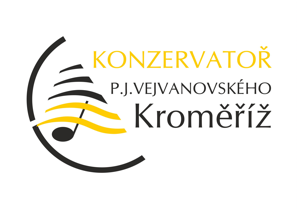 PROTOKOL O KOMISIONÁLNÍ ZKOUŠCE		Školní rok .………..Jméno studenta/ky …………………………………Hlavní obor – Hra na  ………………………………… 	    Učitel HLO: ……………………  Probraná látka ve školním roceTechnická cvičení………………………………………………………………………….	…………………………………………………………………………Stupnice a akordy	…………………………………………………………………………	…………………………………………………………………………Etudy	………………………………………………………………………….	………………………………………………………………………….	………………………………………………………………………….Polyfonie	………………………………………………………………………….	………………………………………………………………………….Sonáty	………………………………………………………………………….	………………………………………………………………………….Koncert/přednes	………………………………………………………………………….	………………………………………………………………………….Látka ke zkoušceStupnice a akordy …………………………………………………………………………..Etudy	…………………………………………………………………………..Polyfonie	…………………………………………………………………………..Sonáty	…………………………………………………………………………..Koncert/přednes	…………………………………………………………………………..Podpisy zkušební komise – členové:				Předseda zkušební komise:    	Klasifikace: